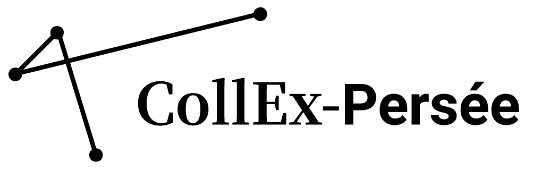 Dépôt de candidature en vue de bénéficier du label « CollEx »Cadre de réponseCampagne 2021Groupement d’intérêt scientifique CollEx-PerséeBibliothèque Nationale et Universitaire de Strasbourg5 Rue du Maréchal Joffre 67000 StrasbourgContact : labellisation@collexpersee.euLe dépôt de candidature en vue de bénéficier du label CollEx s’adresse d’une part à tous les établissements publics et groupements d’intérêts publics placés sous la tutelle du ministère en charge de l’enseignement supérieur et de la recherche. Les regroupements au sens de l’article 62 de la loi n°2013-660 peuvent être candidats. D’autre part, aux bibliothèques hors enseignement supérieur (bibliothèques municipales, privées, centres d’archives, etc...) susceptibles de posséder des collections intéressant la recherche.Le conseil scientifique du GIS CollEx Persée étudiera chaque candidature (pré-expertisée par des membres du réseau) lors de ses séances annuelles pour valider les collections jugées d’excellence et bénéficiant à ce titre du label « CollEx ». Ses avis sont transmis au conseil des membres.Les établissements candidats sont invités à fournir le présent cadre de réponse complété, accompagné d’une lettre d’intention témoignant de leur volonté de bénéficier du label « CollEx » pour une ou plusieurs de leurs collections. Il est fortement recommandé d’accompagner ces pièces de tout document jugé utile pour attester de l’activité de l’établissement et de sa capacité à assurer ses engagements de valorisation des collections labellisées. Le conseil scientifique considèrera notamment les aspects suivants : N’hésitez pas à vous faire accompagner dans la constitution de votre dossier en écrivant à : labellisation@collexpersee.euEtablissement répondantEtablissement :Désignation : Numéro Siret : Statut : Coordonnées postales : Personne ayant qualité pour engager l’établissement :Bibliothèque conservant la ou les collections pour lesquelles le label « CollEx » est demandé :Désignation : Coordonnées postales :Personne responsable de la bibliothèque: Informations sur la bibliothèque (année 2019 ou 2020) :Préciser le nombre de publics inscrits (année universitaire 2019-2020) :Informations sur la ou les collections pour lesquelles le label « CollEx » est demandéLes informations suivantes sont à renseigner pour chaque collection pour laquelle le label « CollEx » est demandé. Présentation de la collection (ce cadre de réponse est susceptible d’être rendu public)Description de la collectionDocuments sur support matériel (stocks au 31/12/19)Documents nativement numériques (stocks au 31/12/19)Documents numérisés (stocks au 31/12/19)Moyens affectés par l’établissement au développement de la collection (sur l’année civile 2019) Préciser si les montants ci-dessous sont renseignés HT, TTC ou HTR : Signalement et visibilité de la collectionActions de valorisation et création de services autour de la collection en cours ou en projet Accès de la collection (sur l’année civile 2019 ou 2020)AnnexesIl est conseillé de nourrir votre candidature de quelques annexes et lettres de soutien. Voici des suggestions : Lettre de soutien de l’établissement ;Lettre de soutien de la direction de la bibliothèque ;Programmes de recherche en cours à partir de vos collections ;Insertion dans un réseau thématique national sur les domaines disciplinaires concernés ;Présentation de l’offre numérique.Richesse de la collectionVolumétrie, complétude, profondeur historique.Singularité de la collectionRareté des documents sur le plan national.Capacité à s’insérer dans un réseau thématique national sur les domaines disciplinaires concernés.Originalité de la collectionTransdisciplinarité.Variété des supports (présence d’archives, de manuscrits, de documents audiovisuels, nativement numériques…).Adéquation de la collection aux besoins de la rechercheNombre de laboratoires et d’UFR en lien avec le ou les domaines disciplinaires concernés.Services rendus autour de la collection.Visibilité  et accès de la collectionSignalement.Numérisation, conservation.Activité de PEB.Nombre de prêts (domicile ou en accès indirect).S’il existe une bibliothèque numérique, nombre de visites le cas échéant.Actions de valorisation et de communication.Moyens affectés par l’établissement au développement de la collectionOrientations actuelles en matière d’accroissement de la collection (supports, sous-thématiques).Capacité à susciter des dons.Budget alloué et personnels affectésNom, PrénomQualitéCourrielNom, PrénomQualitéCourrielTéléphoneBudget totalNombre d’ETPNombre d’inscriptions1er cycle2e cycleDoctorants et chercheursAutres publicsNom de la collectionChamp(s) disciplinaire(s) ou interdisciplinaire(s)Indiquer les principaux centres de documentation (en France ou à l’étranger) conservant des collections dans le(s) champ(s) concerné(s)Indiquer les principaux centres de recherche (laboratoires, UFR) concernés par ces champsDonner un bref historique de la collection, en précisant le champ chronologique qu’elle couvre (ancienneté des documents)Préciser les orientations actuelles en matière d’accroissement de la collection (supports, sous-thématiques…)TitresMètres linéairesCommentairesLivres imprimésPériodiques imprimésThèses, HDR mémoires et travaux universitaires imprimésArchivesManuscritsImages fixesCartes imprimées et manuscritesDocuments audiovisuelsAutres (préciser)TitresGoCommentairesLivres électroniquesPériodiques électroniquesJeux de données de rechercheDocuments audiovisuelsAutres (préciser)TitresGoCommentairesLivresPériodiquesThèses, HDR mémoires et travaux universitaires imprimésArchivesManuscritsImages fixesCartes imprimées et manuscritesDocuments audiovisuelsAutres (préciser)Si la bibliothèque est un ancien CADIST, indiquer « OUI »Dépenses d’acquisitionAutres dépenses documentaires (conservation, numérisation)Total dépenses documentairesNombre d’ETP affectés à la collection par catégorie d’emploisPart de la collection signalée dans les catalogues en ligne (catalogue de la bibliothèque, SUDOC, SUDOC-PS, Calames, etc.) : indiquer une estimation en %Nombre d’unités matérielles reçues en donActions de valorisation réalisées autour de la collection (publications, journées d’étude, expositions,…)Services rendus autour de la collectionCampagne de numérisation (nombre de vues, de To…)Nombre d’entrées d’usagers dans la bibliothèque conservant la collectionNombre de prêts à domicileNombre de documents de la collection sur support communiqués en accès indirectBibliothèque numérique : le cas échéant, préciser url et nombre de visitesPart de la collection accessible via le PEB : indiquer une estimation en %PEB fournisseur : nombre de demandes satisfaites